YONAMODer Treffpunkt für Yoga, Nachhaltigkeit und biologisches EssenImmer mehr Menschen wollen bewusster, gesünder und natürlicher leben. Sie treffen sich online auf yonamo.com und persönlich an Events in der ganzen Schweiz. Nach Thun und Zürich gastiert YONAMO am 30. und 31. März zum ersten Mal in der Halle 53 in Winterthur. Auf die Besucherinnen und Besucher wartet ein vielseitiges und abwechslungsreiches Programm mit Ausstellungen, Vorträgen und Workshops zu Yoga, Ayurveda, biologischem Essen, Naturkosmetik und Fairfashion. Attraktives und abwechslungsreiches Yoga-Programm mit renommierten Yoga-Lehrern aus dem In- und Ausland.Mitreissende Opening- und Closing-Events mit Live-Musik/-DJSpannende Referate und WorkshopsGrosser Marktplatz mit über 80 Ausstellern Kulinarische Köstlichkeiten mit Organic Food und veganem Bio BrunchTrendige Fair-Fashion-ModeschauKunterbuntes Rahmenprogramm mit Akro-Yoga, Blumen-Frisuren, Kid’s World und Naturkosmetik-Workshops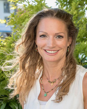 «Mehr und mehr Frauen und Männer schätzen unsere Anregungen für einen bewussten, nachhaltigen und positiven Lebensstil», freut sich Martine Barro, die Initiantin von yonamo.com.Programm und Yoga-Tickets unter www.yonamo.com.Facts zu YONAMO WinterthurWas: 	Event rund um Yoga, Nachhaltigkeit und einen bewussten LebensstilWann: 	30./31.3.2019, jeweils 9:00-17:30Wo: 	Halle 53; Sulzerareal, WinterthurEintritt: Frei für Ausstellung, Referate, Workshops, Kids World; fürs Yoga gibt’s 1- und 2-Tagespässe mit Frühbucherrabatt ab 35 Franken.Web:	www.yonamo.comInsta:	@yonamo_events . instagram.com/yonamo_events/ Faceb:	@yonamoevents . facebook.com/yonamoevents